Р Е Ш Е Н И ЕО передачи части полномочий органов местного самоуправления муниципального образования «сельское поселение» органам местного самоуправления муниципального образования «Моркинский муниципальный район»Руководствуясь статьей 14, частью 4 статьи 15 Федерального закона от 06 октября 2003 г.    № 131-ФЗ «Об общих принципах организации местного самоуправления в Российской Федерации» Собрание депутатов муниципального образования «Зеленогорское сельское поселение» РЕШАЕТ:         1. Утвердить прилагаемый проект Соглашения о передачи части полномочий органов местного самоуправления муниципального образования «Зеленогорское сельское поселение» органам местного самоуправления муниципального образования  «Моркинский муниципальный район». 2. Установить, что настоящее решение в части передачи отдельных полномочий вступает в силу при передаче межбюджетных трансфертов на исполнение соответствующих полномочий.3. Контроль за исполнением настоящего решения возложить на постоянную комиссию по социальным вопросам и законности. Глава муниципального образования«Зеленогорское сельское поселение»,председатель Собрания депутатов»                                              Н.В.ГранатоваСоглашениео передаче части полномочий органом местного самоуправления поселения органам местного самоуправления муниципального районапгт.Морки                                                                   «____» июня 2017 г.Муниципальное образование «Зеленогорское сельское поселение», именуемое «Поселение», в лице главы муниципальное образование «Зеленогорское сельское поселение», Председателя Собрания депутатов Гранатовой Нины Валентиновны, действующего на основании Устава муниципального образования «Зеленогорское сельское поселение», с одной стороны, и муниципальное образование «Моркинский муниципальный район», именуемое «Муниципальный район», в лице главы муниципального образования «Моркинский муниципальный район», председателя Собрания депутатов Ивановой Светланы Михайловны, действующего на основании Устава, с другой стороны, вместе именуемые «Стороны», руководствуясь статьей 14, частью 4 статьи 15 Федерального закона от 6 октября 2003 г. № 131-ФЗ «Об общих принципах организации местного самоуправления в Российской Федерации», заключили настоящее Соглашение о нижеследующем:Общие положения1.1. Поселение передает, а Муниципальный район принимает
и осуществляет полномочия, указанные в пункте 2.1 настоящего Соглашения.1.2. Передача полномочий производится в интересах 
социально-экономического развития Поселения и с учетом возможности эффективного их осуществления органами местного самоуправления Муниципального района.1.3. Для осуществления полномочий Поселение из своего бюджета предоставляет бюджету Муниципального района межбюджетные трансферты, определяемые в соответствии с пунктом 4.1. настоящего Соглашения.1.4. Полномочия считаются переданными с момента получения Муниципальным районом финансовых средств, необходимых для их осуществления.2. Полномочия, передаваемые Поселением Муниципальному району2.1. Поселение передает Муниципальному району полномочия 
по созданию условий для развития малого и среднего предпринимательства 
в части формирования, утверждения, ведения и опубликования перечня муниципального имущества, находящегося в собственности Поселения, предусмотренного частью 4 статьи 18 Федерального закона «О развитии малого и среднего предпринимательства в Российской Федерации» 
и предназначенного для передачи во владение и (или) в пользование субъектам малого и среднего предпринимательства и организациям, образующим инфраструктуру поддержки субъектов малого и среднего предпринимательства, а также для отчуждения на возмездной основе 
в собственность субъектов малого и среднего предпринимательства.3. Права и обязанности Сторон3.1. Поселение имеет право:3.1.1. получать от Муниципального района информацию 
об осуществлении переданных полномочий; 3.1.2. получать от Муниципального района информацию 
об использовании финансовых средств, переданных для осуществления этих полномочий;3.2. Поселение обязано:3.2.1. своевременно перечислять Муниципальному району финансовые средства для осуществления переданных полномочий;3.2.2. по запросу Муниципального района предоставлять сведения 
и документы необходимые для исполнения переданных полномочий;3.3. Муниципальный район имеет право:3.3.1. запрашивать у Поселения сведения и документы необходимые для исполнения принятых полномочий;3.4. Муниципальный район обязан:3.4.1. обеспечить надлежащее осуществление принятых полномочий;3.4.2. ежеквартально, не позднее 15 числа, следующего за отчетным периодом, представлять Поселению отчет об использовании финансовых средств для исполнения переданных по настоящему Соглашению полномочий.3.4.3. предоставлять Поселению по его запросу необходимую информацию о результатах осуществления переданных полномочий, а также о расходовании средств, перечисленных для осуществления этих полномочий;3.4.4. использовать финансовые средства, переданные для осуществления полномочий строго по целевому назначению.4. Межбюджетные трансферты, перечисляемые на осуществление передаваемых полномочий4.1. Объем межбюджетных трансфертов, передаваемых из бюджета Поселения в бюджет Муниципального района на осуществление переданных полномочий составляет: одна тысяча рублей, в том числе:4.2. Формирование, перечисление и учет межбюджетных трансфертов, предоставляемых из бюджета Поселения бюджету Муниципального района на реализацию полномочий, указанных в пункте 1.2 настоящего Соглашения, осуществляется в соответствии с бюджетным законодательством Российской Федерации.5. Контроль за осуществлением полномочий,ответственность сторон Соглашения5.1. Представительный орган Поселения осуществляет контроль 
за исполнением передаваемых полномочий и за целевым использованием финансовых средств, переданных для осуществления полномочий.5.2. При обнаружении фактов ненадлежащего осуществления 
(или неосуществления) органами местного самоуправления Муниципального района переданных ему полномочий, администрация Поселения назначает комиссию для составления соответствующего протокола. Муниципальный район должен быть письменно уведомлен об этом не позднее, чем за 3 дня 
до начала работы соответствующей комиссии, и имеет право направить своих представителей для участия в работе комиссии.5.3 Установление факта ненадлежащего осуществления 
(или неосуществления) органами местного самоуправления Муниципального района переданных ему полномочий является основанием 
для одностороннего расторжения данного Соглашения.Расторжение Соглашения влечет за собой возврат перечисленных межбюджетных трансфертов, за вычетом фактических расходов, подтвержденных документально, в 3-дневный срок с момента подписания Соглашения о расторжении или получения письменного уведомления 
о расторжении Соглашения, а также уплату неустойки в размере 0,01% 
от суммы межбюджетных трансфертов за отчетный год, выделяемых 
из бюджета Поселения на осуществление указанных полномочий.5.4. Органы местного самоуправления Муниципального района несут ответственность за осуществление переданных им полномочий в той мере, 
в какой эти полномочия обеспечены финансовыми средствами.5.5. В случае неисполнения органами местного самоуправления Поселения вытекающих из настоящего Соглашения обязательств 
по финансированию осуществления органами местного самоуправления Муниципального района переданных ему полномочий, органы местного самоуправления Муниципального района вправе требовать расторжения настоящего Соглашения, уплаты неустойки в размере 0,01 % от суммы межбюджетных трансфертов за отчетный год, а также возмещения понесенных убытков в части, не покрытой неустойкой.6. Срок осуществления полномочий и основания прекращения6.1. Соглашение вступает в силу со дня его подписания и распространяется на правоотношения, возникшие с 1 января 2017 г. и действует до 31 декабря 2017 г.6.2. Настоящее соглашение ежегодно пролонгируется на следующий год, если одна из сторон до 1 декабря текущего года не заявит письменно 
о его расторжении, при условии, что в бюджете Поселения 
на соответствующий финансовый год предусмотрено предоставления межбюджетных трансфертов на осуществление передаваемых полномочий.6.3. Действие настоящего соглашения досрочно прекращается 
по обоюдному согласию Сторон.6.4. Осуществление полномочий может быть прекращено досрочно 
по инициативе одной из сторон настоящего Соглашения в случае, если их осуществление становится невозможным, либо при сложившихся условиях эти полномочия могут быть наиболее эффективно осуществлены органами местного самоуправления Поселения самостоятельно, при условии уведомления второй стороны не менее чем за 1 календарный месяц 
и возмещения второй стороне убытков, связанных с досрочным расторжением Соглашения.7. Заключительные положения.7.1. Настоящее Соглашение составлено в двух экземплярах – по одному для каждой из Сторон.7.2. Изменения и дополнения к настоящему Соглашению должны совершаться в письменном виде за подписью обеих Сторон.7.3. Все споры и разногласия, возникающие из настоящего Соглашения, подлежат разрешению в порядке, установленном действующим законодательством. 8. Реквизиты и подписи Сторон«Зеленогорск ял кундем» муниципальный образованийындепутатше–влакын Погынжо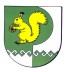 Собрание депутатов    муниципального образования  «Зеленогорское сельское поселение»№ 123                30 июня  2017 г.наименованиеполномочийразмер межбюджетных трансфертов, руб.по созданию условий для развития малого и среднего предпринимательства в части формирования, утверждения, ведения и опубликования перечня муниципального имущества, находящегося в собственности Поселения, предусмотренного частью 4 статьи 18 Федерального закона «О развитии малого и среднего предпринимательства в Российской Федерации»1000=00Глава муниципального образования «Зеленогорское сельское поселение»,Председатель Собрания депутатов____________________ /Н.Гранатова/                     М.П.Глава муниципального образования «Моркинский муниципальный район», председатель Собрания депутатов______________/С.Иванова/                           М.П.